朔州市怀仁市关于口泉河怀仁段干流河道管理范围划界成果的公    告按照《中华人民共和国水法》、《中华人民共和国防洪法》、《中华人民共和国河道管理条例》、《山西省河道管理条例》等法律法规的相关规定，按照山西省河长制办公室晋河办〔2018〕4号文《关于开展河湖和水库工程管理范围划界工作的通知》和《山西省河湖和水库工程管理范围划界技术规定（试行）》的要求，怀仁市水利局开展了口泉河干流怀仁段河道管理范围划界工作。现将口泉河怀仁市段干流河道管理范围划界成果公告如下：一、划界范围口泉河是桑干河一级支流，发源于大同市左云县水窑乡五丰咀村，于朔州市怀仁市毛皂镇秀女村进入朔州市，于怀仁市马辛庄乡智民庄村汇入桑干河。河道全长55km，流域面积482km2。其中大同市境内河道长41.9km，朔州市境内河道长13.1km。口泉河怀仁市段长度13.1km，流经毛皂镇和马辛庄乡2个乡镇,秀女村、前村、支家小村、边店村、下米庄村、南米庄村、马港村、智民庄村、马庄村等9个村，口泉河朔州市段顺延口泉河云冈区段，则桩号为41+900～55+000，即朔州市段0+000为口泉河怀仁市段41+900，下游桩号以此顺延。本次划界口泉河怀仁市段起点为毛皂镇秀女村，终点为马辛庄乡智民庄村，河道长13.1km，桩号为0+000（41+900）～55+000（13+100）（括号内为顺延后桩号）。二、划界标准根据《防洪标准》（GB50201-2014），口泉河怀仁市段防护区等级划分为Ⅳ等，防洪标准采用20年一遇洪水标准。三、划界原则（一）现有堤防满足治导线规划要求的，河道管理范围边界线为现有堤防背水坡坡脚向外水平延伸5～10米处；（二）现有堤防不满足治导线规划要求的和无堤防河段，边界线应按以治导线为临水控制线修筑堤防的情况，充分考虑堤防设计底宽和护堤地的宽度规划。四、划界成果经现场勘测，按照划界标准及原则，参考历史最高洪水位，结合河流实际岸线状况等综合因素，形成了口泉河怀仁市河道管理范围划界成果。五、意见反馈及方式自公示之日起7个工作日内，公众可通过电话向怀仁市水利局反馈意见或提出宝贵建议，联系电话：0349—6616602。                       2020年9月18日口泉河（怀仁段）治导线规划及划界  现状图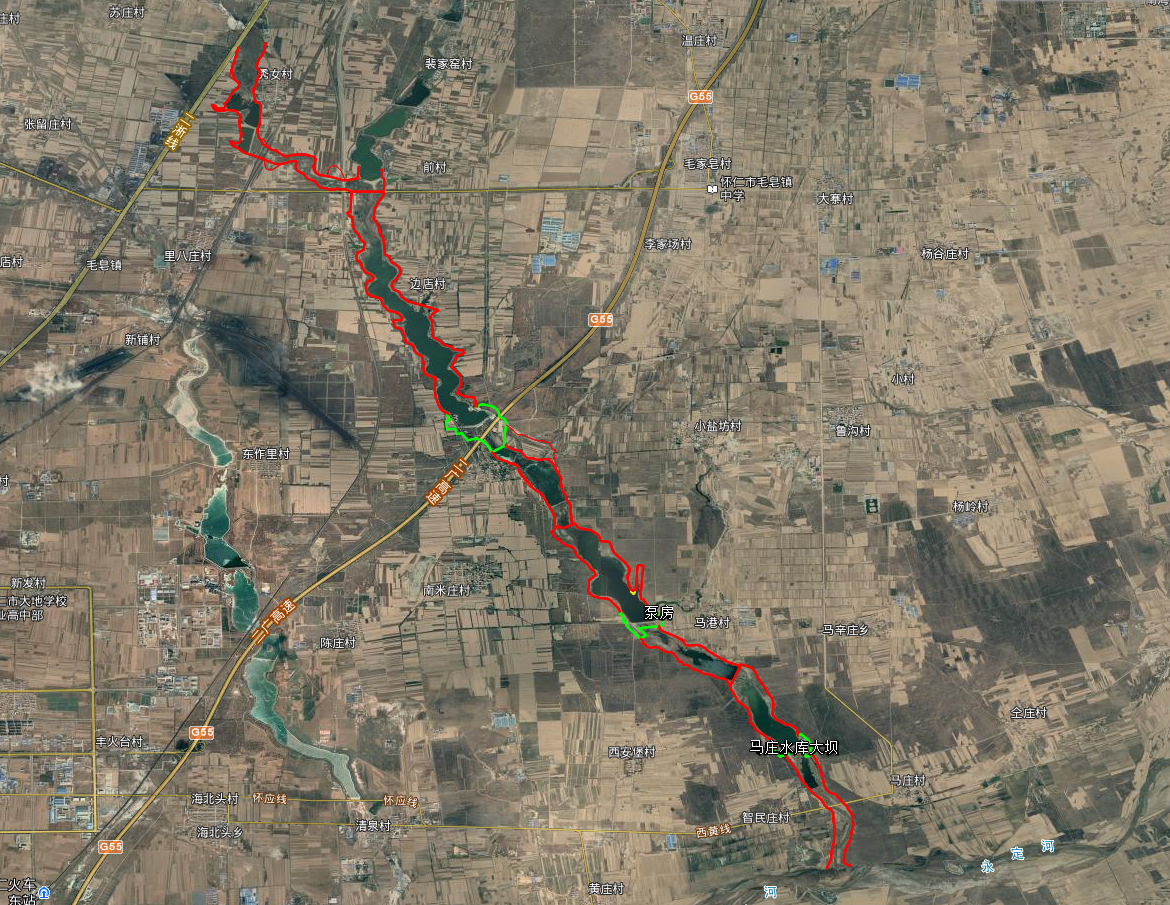 